Об  исключении из кадрового резерва Саха(Якутия)стата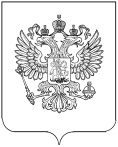 В соответствии с пунктом 52 Указа Президента Российской Федерации от 01 марта 2017 года № 96 «Об утверждении положения о кадровом резерве Федерального государственного органа», с пунктом 21 Порядка организации работы по формированию кадрового резерва для замещения вакантных должностей федеральной государственной гражданской службы в Федеральной службе государственной статистики, утвержденного Приказом Росстата от 06 марта  2012 года №56,                   п р и к а з ы в а ю:Исключить федерального государственного гражданского служащего Говорову Галину Иннокентьевну из кадрового резерва Саха(Якутия)стата, сформированного приказом Саха(Якутия)стата от 27 ноября 2017 года №10-01-315 «О включении в кадровый резерв Саха(Якутия)стата для замещения вакантных должностей государственной гражданской службы в порядке должностного роста по результатам аттестации государственных гражданских служащих» в связи с личным заявлением.Руководитель                                                                             И.К.ГаеваяРОССТАТТЕРРИТОРИАЛЬНЫЙ ОРГАН ФЕДЕРАЛЬНОЙ СЛУЖБЫ ГОСУДАРСТВЕННОЙ СТАТИСТИКИ ПО РЕСПУБЛИКЕ САХА (ЯКУТИЯ)(САХА(ЯКУТИЯ)СТАТ)ПРИКАЗ«06» декабря 2018 г.                                                                 № 10-01/372Якутск